Изработил:Гордана Цветковска Бошевскам-р Виолета НалевскаОдделение за јавни дејности на општина БитолаРаководител на сектор за јавни дејности Контролирал: м-р Виолета НалевскаОдобрил: м-р Снежана ПетровскаРазгледува: Комисија за млади и спортДонесува: Совет на Oпштина Битола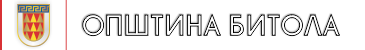 ПРОГРАМА ЗА АКТИВНОСТИ ВО ОБЛАСТА НА СПОРТОТ И МЛАДИТЕ ВО ОПШТИНА БИТОЛА ЗА 2024Декември 2023ВоведСпортот претставува секоја форма на физичка активност преку повремени и/или организирани учества и цели кон изразување и подобрување на физичката подготвеност и менталната благосостојба, создава социјални врски или пак постигнува резултати во натпреварување на сите нивоа. Спортот придонесува за личен и социјален развој преку креативни активности, рекреативни ангажмани и градење на здрави животни навики кај индивидуите, а особено оваа активност помага за физичка и ментална благосостојба кај младите луѓе.Нашата визија е да се унапреди родовата рамноправност во спортот како на локално така и на државно ниво. Сметаме дека во блиска иднина Општина Битола во своите програми, стратегии како и преку низа други мерки треба да овозможи подеднакво вклучување на женските спортисти исто како и машките спортисти и да се создадат оптимални услови за спортување како на едните така и на другите. Потребно е постојано да се следат и идентификуваат можностите за влијаење на политиките на локално и национално ниво, подготвување на препораки за надминување на родовата дискриминација во спортот и подобрување на  домашната законска легислатива и стратешките документи.Меѓу нашите цели исто така се и воспоставување на дијалог помеѓу општината и младите и институционален развој за прашањата поврзани со нив при што се продлабочува начинот на вклучување на младите во локалната заедница.Законски рамки според кои се подготвува самата програмаПрограмата за активностите во областа на спортот и младите во Општина Битола за 2023г. е направена врз основа на основните одредби од Законот за спорт, Законот за младинско учество и младински политики и Законот за локална самоуправа. Во областа на спортот надлежностите на општините во смисла на овој закон, се:- развојот на масовниот спорт и рекреативните активности на граѓаните, опфатен во програмите на спортските и спортско рекреативните клубови, во реализација на училишниот и студентскиот спортски систем, спортот за сите, а особено спортско-рекреативните активности на лица со посебни потреби;- организирање на спортски приредби и манифестации, поддржување на систем на натпревари на општинско ниво, во одредени спортови и категории, поддржување на традиционалните спортски натпревари и манифестации, од национален и меѓународен карактер, поддржување  на училишниот и студентскиот систем на натпревари, системот на манифестации и форми на натпревари за лица со посебни потреби, како и масовните спортско-рекреативни активности на граѓаните;- одржувањето и изградбата на објекти за спорт, утврдување на мрежата на спортските објекти, нивно класифицирање, одржување, користење и опремување, планирање и изградба на современи спортски објекти и определување на рекреативни зони за масовно спортување;- поддршка и унапредување на спортот, спортските клубови и професионалните спортски клубови регистрирани на подрачјето на општините;- поддржување на општинските сојузи, како највисока форма на организирање, искажана во сублимирање на активностите и потребите на спортските клубови на подрачјето на општината, обезбедувајќи просторни, материјални и кадровски услови за нивно функционирање.	Спортот е дел и од Уставот каде во член 47 став 5 се вели „ Републиката ги поттикнува и помага техничката култура и спортот “, следствено на тоа спортот треба да биде непроменлив сегмент од развојот на секоја генерација.Програмата за активностите во областа на спортот и младите во Општина Битола за 2023  е направена и врз основа на Законот за младинско учество и младински политики. Цел на овој закон е да обезбеди:              -   креирање и спроведување на политика на млади на сите нивоа преку повеќе секторски пристап, поаѓајќи од потребите и интересите на младите;              -    зајакнување на учеството на младите во процесите на креирање на политики за млади, активно информирање, промоција и заштита на интересите на младите, како и зајакнување на свеста за важноста на младите и нивната општествена улога;              -     промовирање меѓугенерациско партнерство за поддршка на учество на младите во процесот на донесување на одлуки и политики;              -      поддршка и унапредување на младинското организирање;              -      поттикнување на структурен дијалог на национално и локално ниво;              -      поттикнување на волонтерство, младински активизам и младинската работа и              -      поттикнување на личен, професионален и социјален развој кај младите.Цели на програматаГлавни цели на програмата за активности во областа на спортот и младите во Општина Битола за 2024г. е афирмирање на Општина Битола како развиена спортска општина која создава услови за развој и поддршка на програмите за спорт, млади и спортско-рекреативните активности.Општината преку организациската поставеност на активностите во областа на спортот и младите ќе придонесе за зголемување на опфатот со спорт на млади, жени и на лицата со посебни потреби. Младите голем дел од своето време го поминуваат гледајќи телевизија или пред компјутер, каде несвесно се подложени на делување кое доведува до негативен одраз врз повеќе сегменти од нивниот живот. Одговорност на општината е да се грижи за позитивно насочување на младите луѓе и нивно образување кон градење позитивни навики во однос на нивното целовкупно општествено делување, а со тоа и превенција од денешните пороци.Реализацијата на програмите и проектите во делот на развој на спортско-рекреативните активности односно спорт за сите ќе придонесат поголема масовност и можност на граѓаните за учество и стекнување на основните спортски вештини како што се моториката, спортското здравје итн.                          Преку организирањето на систем на натпревари и други спортски манифестации ќе се создаваат услови за настапи во земјата и во странство на наши истакнати спортисти и на млади спортски надежи како и развој и поддршка на програмите за спорт и рекреација на лицата со инвалидитет и лицата со интелектуална попреченост и пречки во развојот. Општина Битола преку поддршка на вакви спортски настани во иднина ќе придонесе за популаризација на спортот и достојно репрезентатирање на можностите и потенцијалите на општината. Методологија Спортските натпревари и манифестации ги организираат и реализираат спортските клубови/здруженија и националните спортски федерации. Спортски манифестации можат да организираат и други правни лица што вршат дејност спорт, физички и правни лица, установи и претпријатија во областа на воспитанието и образованието, угостителството и туризмот, под услови утврдени со Законот за спорт.Вреднувањето на доставените програми се одредува врз основа на:- остварени спортски резултати ( клубови кои што се натпреваруваат  во највисоките лиги на натпревари или клубови кои што имаат индивидуални спортисти со остварен висок пласман: прво, второ или трето место на официјалните Европски и Светски Првенства )- број на учесници во активностите или манифестациите во поднесените програми и проекти- број на жени кои се вклучено во спортските активности - број на лица со посебни потреби кои се вклучени во спортските активности- број на земји учеснички - манифестацијата да е во календарот на спортската федерација- манифестацијата да е во календарот на меѓународната спортска асоцијација, со статус и категорија на меѓународен натпревар и сл.Вредности и принципи на програмата за активности во областа на спортот и младите во општина Битола за 2024Основи вредности и принципи врз кои се темели Програмата за активности во областа на спортот и младите во Општина Битола за 2024г. се: Одговорност  - работење во согласност со законската регулатива, организирање на сите аспекти во насока на долгорочен развој и унапредување на спортот како и континуирано создавање услови за спортување.Развој - континуирана поддршка на спортските клубови/здруженија за реализација на програмите и проектите и создавање на можности за омасовување на спортот и зголемување на бројот на спортисти кои се занимаваат со спортски активности на сите нивоа како и унапредување на инфраструктурните капацитети за подобрување на условите за тренинг.Транспарентност - отворен пристап кон сите апликанти и учесници тангирани од програмата, транспарентно и одговорно управување со финасиските средства.Еднаков третман - општина Битола во својата Програма почитува еднаков третман на сите чинители. Да се осигураат, во рамките на своите одговорности, дека жените и мажите, момчињата и девојчињата како и лицата со посебни потреби имаат еднакви можности и достапност за спортување и рекреација до сите спортски објекти.Пристапност до објектите за спорт - општина Битола на спортистите им овозможува користење на спортските сали за спортски тренинзи  без надомест и тоа во професионалниот спорт кај оние кои што се натпреваруваат во највисоките првенствени лиги, а кај аматерскиот спорт на спортски клубови/здруженија кај кои поединци имаат остварено највисоки спортски резултати од официјални Европски и Светски Првенства ( I, II III место ) и тоа признати од националните спортски федерации во континуитет од неколку години.Промоција - спроведување кампања за промоција на спортот помеѓу младите луѓе како фактор за здрав и квалитетен живот. Активација на младите и зголемување на обемот на вклучување во спортски активности во нивното слободно време.Активности за реализација на Програма за активности во областа на спортот и младите во Oпштина Битола 2024 годинаПрограмата за активности во областа на спортот и младите во Oпштина Битола се определува со усвојувањето на буџетот од страна на Совет на Општина Битола со вкупна вредност  55.000.000 денари од општина Битола.Оваа Програма и активностите во неа ќе се дополнуваат согласно потребите кои ќе произлезат во тековната 2024 година, но активностите кои што се предвидени во неа се одделени во  пет основни ставки, како што следува:Програмата за активностите во областа на спортот се состои од активности за :Поддршка и унапредување на спортот, спортските клубови/здруженија и индивидуални спортисти кои егзистираат на подрачјето на Општина Битола. Општина Битола ќе ги поддржува активностите на спортските клубови и индивидуални спортисти регистрирани на подрачјето на Општина Битола преку објавување на Јавен повик за доделување на финансиски средства од Буџетот на општина Битола на спортски здруженија и спортисти, а средствата ќе се доделуваат согласно Методологија за определување на критериуми за доделување на финасиска помош на спортски здруженија и индивидуални спортисти од буџетот на Општина Битола.Поддршка и развој на училишен спорт со реализирање на спортски активности и систем на натпревари на учениците.Во насока на унапредување на училишниот спорт општина Битола ќе ги финансира програмите, проектите и спортските активности на учениците и на младината, со посебен акцент на реализирање на спортски активности и натпревари на учениците од основните и средните училишта на подрачјето на општина Битола како и универзитетскиот спорт.Поддршка на рекреативни активности на граѓаните и рекреативни активности на     лица со посебни потреби. Општина Битола ќе поддржува програми и проекти за масовен рекреативен спорт на граѓаните и  на лицата со посебни потреби во општината. Рекреативниот спорт треба да му овозможи на секој граѓанин согласно неговите потреби и можности активно вклучување во спортскиот живот на општината.Поддршка на традиционални манифестации, хуманитарни манифестации и манифестации од особен интерес на општина Битола.Општина Битола ќе ги финансира манифестациите од локален, регионален, национален и меѓународен карактер  кои се во интерес на развојот на спортот во општината со цел зачувување на континуитетот	Поддршка на дополнителни програми и проекти на останати спортски организации и спортски друштва кои се од интерес на Општина Битола.Општина Битола ќе ги  поддржува професионалните акционерски друштва кои ја претставуваат општината на меѓународната спортска сцена, спортско-рекреативни активности на лица со посебни потреби, женски спортски здруженија како и спортски здруженија/клубови кои се натпреваруваат во колективни спортови во државните лига натпревари.Носители на мерките предвидени во Програмата се општина Битола, Агенција за млади и спорт, Министерство за образование и наука, Владата, единиците на локална самоуправа, спортски федерации, МОК, Факултет за физичко образование,спорт и здравје, образовни институции, граѓански организации,бизнис сектор.ПРИЛОГ 1   Реализација на програмата Висината на средствата за реализација на Програмата за активности во областа на спортот и младите во општина Битола се определува со усвојувањето на буџетот од страна на Совет на Општина Битола.Програмата за активности во областа на спортот и младите во Општина Битола за 2024 година се финансира од буџетот на општина Битола, донации и спонзорства, а поединечната евалуација на поднесените барања за финансиска поддршка кои се предвидени во оваа програма ги евалуира Комисија од општинската администрација. Извршените евалуации Комисијата ги доставува за одобрување согласно определената надлежност за доделување на финансиски средства. Комисијата при реализација на програмата има обврска да ги почитува принципот на јавност и транспарентност и при доделување на средствата да води сметка за усогласеност на исплатата со неопходноста за исплата и финансиски можности на буџетот на општина Битола. При евалуација Комисијата ќе посветува посебно внимание на оправданоста на потрошени средства од претходни реализации на програми и проекти од Програмата за активности во областа на спортот и младите во општината Битола, образложени во навремено доставен извештај по реализиран проект. Содржина:Акционен план Акционен план Акционен план Акционен план Акционен план Акционен план Акционен план Акционен план АктивностОдговорниОпис на активностЦелВремеФинансиски РесурсиИндикатори1. ЈАВЕН ПОВИК  ЈАВЕН ПОВИК  ЈАВЕН ПОВИК  ЈАВЕН ПОВИК  ЈАВЕН ПОВИК  ЈАВЕН ПОВИК  ЈАВЕН ПОВИК 1.1.Општина Битола ќе ги поддржува  активностите на спортските клубови/ здруженија регистрирани на подрачјето на општина Битола Општина Битола ќе ги поддржува и индивидуалните спортисти кои со своите резултати достојно ја претставуваат општината на репрезентативно нивоОпштина БитолаКомисија за млади и спортКомисија за финансии и буџетОбјавување на Јавен повик за доделување на финансиски средства од Буџетот на општина Битола за спортски клубови/здруженија.Критериумите за висината на финансиските средства ќе ги одреди Комисијата за млади и спорт од Совет на општина Битола и Комисијата за евалуација на барања за финансиски средства од општинската администрацијаПоддршката треба да се заснова врз основа на реални параметри и потврдa од страна на матичните национални федерации во која членува. Објавување на Јавен повик за доделување на финансиски средства од Буџетот на општина Битола за индивидуални спортисти.Критериумите за висината на финансиските средства ќе ги одреди Комисијата за млади и спорт од Совет на општина Битола и Комисијата за евалуација на барања за финансиски средства од општинската администрацијаПоддршката треба да се заснова врз основа на реални параметри и потврдa од страна на клубовите дека е член на истиот.Општина Битола обезбедува финансиска поддршка за реализација на програмите на спортските клубови/здруженија.Подносителот на програмата треба да достави:- програма или проект за активностите во областа на спортот  кои што  ги планираат да ги остварат во тековната година - извештај за финансиските средства доколку им биле доделени во претходната година ( пропратна документација за потрошените средства)- финансиски план и динамичен план за користење на средствата- спортскиот клуб/здружение треба да биде регистриран согласно Законот на здруженија (тековна состојба не постара од 6 шест месеци)     - бројот на спортисти и спортски екипи кои што ќе настапат согласно програмата- доказ дека активно учествува во натпреварувањата кои се организирани од програмите на соодветните спортските федерации при Агенцијата за млади и спорт согласно Законските регулативи.-  здружението да биде со седиште во општина БитолаОпштина Битола обезбедува поддршка за постигнатите спортски резултати на индивидуалните спортисти.Право на финансиски средства (стипендија) имаат:- секој ученик или ученичка жител или жителка на Општина Битола -редовен или вонреден ученик или ученичка во средно училиште на подрачјето на Општина Битола -активен спортист/ка, член/ка на спортски клуб од подрачјето на Општина Битола регистриран во матичната национална спортска федерација -репрезентативци во индивидуални спортови-репрезентативци во екипни спортови -високи спортски резултати во претходната 2020 година и во 2021 година се до завршувањето на Јавниот повик 20241.500,000.00 ден.1.400.000,00 ден од 2023500,000.00 ден.400.000,00 ден од 2023 Број на спортски клубови/здруженија кои што добиле финансиска поддршка -Постигнати спортски резултати и нивното рангирање во матичните федерации во АМСБрој на спортисти кои што добиле финансиска поддршка -Постигнати спортски резултати на репрезентативно нивоБрој на жени/девојки со постигнати спортски резултати 1.2Општина Битола ќе ги поддржува  активностите на спортските клубови/ здруженија регистрирани на подрачјето на општина Битола Општина Битола ќе ги поддржува и индивидуалните спортисти кои со своите резултати достојно ја претставуваат општината на репрезентативно нивоОпштина БитолаКомисија за млади и спортКомисија за финансии и буџетОбјавување на Јавен повик за доделување на финансиски средства од Буџетот на општина Битола за спортски клубови/здруженија.Критериумите за висината на финансиските средства ќе ги одреди Комисијата за млади и спорт од Совет на општина Битола и Комисијата за евалуација на барања за финансиски средства од општинската администрацијаПоддршката треба да се заснова врз основа на реални параметри и потврдa од страна на матичните национални федерации во која членува. Објавување на Јавен повик за доделување на финансиски средства од Буџетот на општина Битола за индивидуални спортисти.Критериумите за висината на финансиските средства ќе ги одреди Комисијата за млади и спорт од Совет на општина Битола и Комисијата за евалуација на барања за финансиски средства од општинската администрацијаПоддршката треба да се заснова врз основа на реални параметри и потврдa од страна на клубовите дека е член на истиот.Општина Битола обезбедува финансиска поддршка за реализација на програмите на спортските клубови/здруженија.Подносителот на програмата треба да достави:- програма или проект за активностите во областа на спортот  кои што  ги планираат да ги остварат во тековната година - извештај за финансиските средства доколку им биле доделени во претходната година ( пропратна документација за потрошените средства)- финансиски план и динамичен план за користење на средствата- спортскиот клуб/здружение треба да биде регистриран согласно Законот на здруженија (тековна состојба не постара од 6 шест месеци)     - бројот на спортисти и спортски екипи кои што ќе настапат согласно програмата- доказ дека активно учествува во натпреварувањата кои се организирани од програмите на соодветните спортските федерации при Агенцијата за млади и спорт согласно Законските регулативи.-  здружението да биде со седиште во општина БитолаОпштина Битола обезбедува поддршка за постигнатите спортски резултати на индивидуалните спортисти.Право на финансиски средства (стипендија) имаат:- секој ученик или ученичка жител или жителка на Општина Битола -редовен или вонреден ученик или ученичка во средно училиште на подрачјето на Општина Битола -активен спортист/ка, член/ка на спортски клуб од подрачјето на Општина Битола регистриран во матичната национална спортска федерација -репрезентативци во индивидуални спортови-репрезентативци во екипни спортови -високи спортски резултати во претходната 2020 година и во 2021 година се до завршувањето на Јавниот повик 20241.500,000.00 ден.1.400.000,00 ден од 2023500,000.00 ден.400.000,00 ден од 2023 Број на спортски клубови/здруженија кои што добиле финансиска поддршка -Постигнати спортски резултати и нивното рангирање во матичните федерации во АМСБрој на спортисти кои што добиле финансиска поддршка -Постигнати спортски резултати на репрезентативно нивоБрој на жени/девојки со постигнати спортски резултати АктивностОдговорниОпис на активностЦелВремеФинансиски РесурсиИндикатори2. СПОРТСКИ МАНИФЕСТАЦИИ СПОРТСКИ МАНИФЕСТАЦИИ СПОРТСКИ МАНИФЕСТАЦИИ СПОРТСКИ МАНИФЕСТАЦИИ СПОРТСКИ МАНИФЕСТАЦИИ СПОРТСКИ МАНИФЕСТАЦИИ СПОРТСКИ МАНИФЕСТАЦИИ2.1.2.2.2.3.Традиционални манифестации:Манифестации од особен интерес Хуманитарни манифестацииОпштина Битола Комисија за евалуација на барање за финансиски средства Општина Битола ќе ги финансира спортски приредби и манифестации од локален, регионален, национален и меѓународен карактер, со цел зачувување на континуитетот на вакви манифестации за кои има интерес од страна на граѓаните и кои се во интерес на развојот на спортот во општината.Организаторот на спортската манифестација кој конкурира за добивање на средства од буџетот на Општина Битола доставува: - програми и проекти за организација на спортска приредба или манифестација - финансиски план и извори на финансирање - организационен одбор на манифестацијата - спортисти,спортски екипи кои ќе настапат- број на лица со посебни потреби вклучени во манифестацијата- број на жени вклучени во манифестацијата- извештај за финансиските средства доколку им биле доделени во претходната година 20241.150,000.00 ден.100,000.00 ден.100,000.00 ден.Број на реализирани манифестацииБрој на вклучени лица,број на вклучени жени и број на лица со посебни потребиАктивностОдговорниОпис на активностЦелВремеФинансиски РесурсиИндикатори3. УЧИЛИШЕН СПОРТ  УЧИЛИШЕН СПОРТ  УЧИЛИШЕН СПОРТ  УЧИЛИШЕН СПОРТ  УЧИЛИШЕН СПОРТ  УЧИЛИШЕН СПОРТ  УЧИЛИШЕН СПОРТ 3.1.3.2.3.3.Општина Битола ќе ги финансира програмите, проектите и спортските активности на учениците, со посебен акцент на реализирање на спортски активности и натпревари на учениците од основните и средните училишта на подрачјето на општина Битола Општина Битола ќе ја финансира и Програмата на Општинскиот сојуз на училишен спорт која е во согласност со Програмата на Федерацијата на училишен спорт и истата е од натпреварувачки карактерОпштина Битола ќе го финансира и Универзитетскиот спорт Општина Битола, Општински сојуз на училишни спортовиОпштина Битола, Општински сојуз на училишни спортови, Федерација на училишен спортОпштина Битола, Универзитетска спортска федерација на МакедонијаОпштина Битола ќе продолжи да ги финансира општинските Училишни Лиги кои се формираат со единствена цел за масовност и поголема застапеност на ученици во лигите кои предходно не се занимавале активно со спорт и со посебен акцент за вклучување на ученици од пониските одделенија и класови. Програма претставува збогатување и унапредување на постоечкиот класичен систем на натпревари преку организирање на зонско–меѓузонски, регионални и државни лиги во повеќе спортови од спортските игри, каде основните и средните училишта, преку нивните училишни спортски клубови ќе се вклучат со поголем број ученици во континуиран тренажен процес и зголемен број на натпревари во лиги организирани на три нивоа во текот на целата учебна година.Општина Битола ќе воспостави национален спортски систем на универзитетите и факултетите како и oрганизирање на спортско-рекретаивни активности на студентитеУчилишните лиги ќе придонесат за зголемување на процентот на деца кои ќе се занимаваат со спорт во иднина. Училишните лиги ќе ги организираат директорите на основните и средните училиштата во соработка со општината.Основна цел е да се унапреди училишниот спорт со зголемување на бројот на ученици во  спортските активности и системот на натпревари. Реализацијата на проектот ќе биде во функција на забрзан развој на системот училишен спорт и целокупниот спорт во нашата држава.Преку поддршка на Програмата на Универзитетската спортска федерација на Македонија ќе се придонесе омасовување на универзитетскиот спорт и грижа за спортистите - студенти2024400,000.00 ден.400.00 ден.300,000.00 ден.Број на училишни спортски клубови, број на вклучени деца кои не се занимаваат со спорт, број на женски деца, број на деца со посебни потребиКвалитативно системско зајакнување на училишниот спорт Степен на рангирање на училишните спортски клубови на државно нивоБрој на студенти кои ќе земат учество на меѓууниверзитетските лига натпревари на ниво на државата;база за организација и релизација на Прв и Втор степен на натревари на студените кои студираат на постојните ( 12 универзитети) кои организираат систем на натпревари со опфат на студентите од сите години на студии;АктивностОдговорниОпис на активностЦелВремеФинансиски РесурсиИндикатори4. ПРОФЕСИОНАЛЕН СПОРТ ПРОФЕСИОНАЛЕН СПОРТ ПРОФЕСИОНАЛЕН СПОРТ ПРОФЕСИОНАЛЕН СПОРТ ПРОФЕСИОНАЛЕН СПОРТ ПРОФЕСИОНАЛЕН СПОРТ ПРОФЕСИОНАЛЕН СПОРТ4.1.Општина Битола во насока на унапредување на спортот ќе ги поддржува и финансира професионалните спортски клубови регистрирани на подрачјето на Општина БитолаОпштина Битола Комисија за евалуација на барање за финансиски средстваФинансиска поддршка на програмите на професионалните акционерски друштва и спортски здруженија во кои општината Битола има капитал: ФК Пелистер АД Битола, РК Еурофарм Пелистер АД Битола, КК Пелистер АД Битола.Препорака:Финансиските средства треба да се распределуваат согласно унапредувањето на родовата еднаквост односно еднаквите можности на мажите и жените.Со поддршката на професионалните спортски клубови – акционерски друштва им се помага во разрешување на финансиските тешкотии со што ќе понудат соработка и да привлечат голем број компании кои ќе вложуваат.Оваа мерка ќе се придонесе следење на европските и светските искуства каде што најголем број на клубови функционираат како акционерски друштва, регулирање и утврдување на сопственоста и сопственичката структура на клубовите, привлекување на повеќе спонзори и приватни компании кои ќе инвестираат во спортските клубови.202441.000.000,00 денСтепен на рангирање во првенствените лиги на спортските федерацииБрој на меѓународни натпревари5. ДОПОЛНИТЕЛНО УТВРДЕНИ АКТИВНОСТИ 	 ДОПОЛНИТЕЛНО УТВРДЕНИ АКТИВНОСТИ 	 ДОПОЛНИТЕЛНО УТВРДЕНИ АКТИВНОСТИ 	 ДОПОЛНИТЕЛНО УТВРДЕНИ АКТИВНОСТИ 	 ДОПОЛНИТЕЛНО УТВРДЕНИ АКТИВНОСТИ 	 ДОПОЛНИТЕЛНО УТВРДЕНИ АКТИВНОСТИ 	 ДОПОЛНИТЕЛНО УТВРДЕНИ АКТИВНОСТИ 	5.1.5.25.3Женски спортски клубови/здруженијаПрограми и проекти за активности на лица со посебни потребиОпштина Битола ќе ги финансира програмите, проектите, активностите и манифестациите кои не се опфатени со претходни позиции во програмата за активности во областа на спортот, а кои со својата актуелност, атрактивност, значење и квалитет, придонесуваат за остварување на програмските цели во областа на спортот во Општина Битола за 2024 година.Општина Битола Комисија за евалуација на барање за финансиски средстваОпштината ќе го  поддржува и женскиот колективен  спорт  односно здруженијата кои се натпреваруваат во националните лиги, а истите немаат статус на професионални акционерски друштваОпштина Битола ќе ги поддржува  активностите и проектите на спортските клубови/здруженија кои што работат со деца и лица со посебни потребиОпштина Битола ќе ги финансира програмите, проектите, активностите и манифестациите кои не се опфатени со претходни позиции во програмата за активности во областа на спортот, а кои со својата актуелност, атрактивност, значење и квалитет, придонесуваат за остварување на програмските цели во областа на спортот во Општина Битола за 2024  година.Зголемување на вклученоста на жените и девојчината во највисоките првенствени лиги и поттик за подеднакво финансирањето  на жените и мажите, момчињата и девојчињата во спортот.Организаторот или носителот на проектот  до општина Битола доставува: - програма за реализација на проект, спортска активност или манифестација  - финансиски план и извори на финансирање-   број на учесници-спортисти, спортски екипи, број на деца со посебни потреби и број на жени кои ќе настапат во програмата, проектот, натпревар, активност или манифестација.Зголемување на вклученоста на лицата со посебни потреби во спортски активности.Организаторот или носителот на проектот/активноста  до општина Битола доставува: - програма за реализација на проект, спортска активност или манифестација  - финансиски план и извори на финансирање-  број на лица со посебни потреби кои ќе настапат во програмата, проектот, натпревар, активност или манифестација.Организаторот или носителот на проектот/активноста  до општина Битола доставува:          - - програма за реализација на проект, спортска активност или манифестација  - финансиски план и извори на финансирање-  број на лица со посебни потреби кои ќе настапат во програмата, проектот, натпревар, активност или манифестација.20242.000,000.00ден.500,000.00 ден.300,000.00 ден.Степен на рангирање во националните  лиги на спортските федерацииБрој на национални и меѓународни натпревариБрој на лица со посебни потребиБрој на жени со посебни потребиБрој на реализирани проекти/манифестации/активностиБрој на вклучени млади, жени и број на лица со попреченост АктивностОдговорниОпис на активностЦелВремеФинансиски РесурсиИндикатори6.МЛАДИ  МЛАДИ  МЛАДИ  МЛАДИ  МЛАДИ  МЛАДИ  МЛАДИ  6.1.6.2.6.3Поддршка на проекти за млади (Акционен едногодишен план – Стратегија за млади)Младински Центар Програма/акивности на Локален младински совет Општина Битола,Комисија за млади и спортОрганизации на трибини, курсеви и презентации кои континуирано ќе овозможуваат активно вклучување на младите во процесите на донесување одлуки и младинско информирање. Финансирање на Младински центарОпштина Битола ќе ги финансира програмите, проектите, активностите и манифестациите на Локалниот младински совет Активација на младите и зголемување на обемот на вклучување во спортски активности во нивното слободно време. Организирање на активности за користење на слободното време на младите преку редовни посети на (натпревари, фестивали, промоции, саеми).Воспоставување на механизми за вклучување на младите во изразување и усвојување на нивното мислење во локалната самоуправа како и активно учество во имплементацијата на програмите кои опфаќаат сфери на интерес на младата популација.Воспоставување на механизми за вклучување на младите во изразување и усвојување на нивното мислење во локалната самоуправа како и активно учество во имплементацијата на програмите кои опфаќаат сфери на интерес на младата популација.2024550.000,00ден.950.000,00ден.100.000,00 ден.Број на активности Број на млади вклучени во нивБрој на вклучени лица со попреченостБрој навклучени жениБрој на активности Број на млади вклучени во нивБрој на активности Број на млади вклучени во нив6.4.Студентска праксаОпштина Битола,Комисија за млади и спортУниверзитетСтуденти практиканти ангажирани во Општина Битола  и Јавни претпријатија Ангажирање на студентите во Општина Битола и Јавни претпријатија со цел поголема вклученост на млади со стекнати практики2024500.000,00Број на aнгажирани  студентиБрој на студенти со посебни потребиБрој на вклучени жени7.СПОРТСКИ ОБЈЕКТИ И ОПРЕМАСПОРТСКИ ОБЈЕКТИ И ОПРЕМАСПОРТСКИ ОБЈЕКТИ И ОПРЕМАСПОРТСКИ ОБЈЕКТИ И ОПРЕМАСПОРТСКИ ОБЈЕКТИ И ОПРЕМАСПОРТСКИ ОБЈЕКТИ И ОПРЕМАСПОРТСКИ ОБЈЕКТИ И ОПРЕМА7.1.7.2. 7.37.4.Спортски објектиАдаптација на спортски игралишта и сали прилагодени за лицата со попреченостСпортски планинарски и скијачки клубови/здруженијаСпортска опрема и реквизитиОпштина Битола,  АМС, Олимписки комитетОпштина Битола, Реконструкција и модернизација на фудбалски стадиони во градските и руралните средини Поставување на пристапни рампи во спортските објекти и училишните спортски салиОпштина Битола ќе ги поддржува активностите и проектите на планинарските и скијачките спортски клубови/здруженија  за зголемена популаризација на овие спортови, создавање на оптимални услови за спортување како и развој на масовните спортско-рекреативни активности на граѓанитеНабавка и поставување на спортски реквизити и опрема на отворени и затворени спортски терени ( кошаркарски табли и обрачи, ракометни и фудбалски голови, мрежи, топки , пинг-понг маси)Подобрување на условите за тренинг како главен предуслов за постигнување на врвни спортски резултатиПодобрување на можностите за спортување на лица со попреченост Зголемување на вклученоста на спортистите во планинарските и скијачките спортови. Организаторот или носителот на проектот  до општина Битола доставува:- програма за реализација на проект, спортска активност или манифестација  - финансиски план и извори на финансирање-   број на учесници-спортисти, спортски екипи, број на деца со посебни потреби и број на жени кои ќе настапат во програмата, проектот, натпревар, активност или манифестацијаПодобрување на спортската инфраструктура и замена на дотраените спортски реквизити и опрема со нови. 2024Програма за комунални дејностиПрограма за комунални дејности1,000,000.00ден.500.000,00 ден.Број на спортистиБрој на фудбалериБрој на приврзаници на спортско навивањеБрој на извршени адаптации Број на ученици со попреченостБрој на лица со попреченостБрој на жени со попреченостБрој на натпревари  и број на вклучени спортисти.Број на меѓународни натпревари.Број на настани за развој на масовниот спорт и рекреација на граѓаните во природа, особено во планинатаБрој на учесници-спортисти, спортски екипи, училишни спортски екипиПрограмаОпис на активностПланирано за 2024 год. ЛO - ТРАНСФЕРИ ДО СПОРТСКИ КЛУБОВИ Професионален спорт  Професионален спорт  ЛO - ТРАНСФЕРИ ДО СПОРТСКИ КЛУБОВИ Фудбалски клуб Пелистер14.000.000,00 денЛO - ТРАНСФЕРИ ДО СПОРТСКИ КЛУБОВИ Кошаркарски клуб Пелистер12.000.000,00 денЛO - ТРАНСФЕРИ ДО СПОРТСКИ КЛУБОВИ Ракометен клуб Еурофарм15.000.000,00 денЛO - ТРАНСФЕРИ ДО СПОРТСКИ КЛУБОВИ Училишен спорт Училишен спорт ЛO - ТРАНСФЕРИ ДО СПОРТСКИ КЛУБОВИ Училишен спорт 800.000,00 денЛO - ТРАНСФЕРИ ДО СПОРТСКИ КЛУБОВИ Универзитетски спорт 300.000,00 денЛO - ТРАНСФЕРИ ДО СПОРТСКИ КЛУБОВИ Спортски манифестацииСпортски манифестацииЛO - ТРАНСФЕРИ ДО СПОРТСКИ КЛУБОВИ Традиционални манифестации, манифестации од особен интерес, Хуманитарни манифестации1.350.000,00 денЛO - ТРАНСФЕРИ ДО СПОРТСКИ КЛУБОВИ Дополнителни активностиДополнителни активностиЛO - ТРАНСФЕРИ ДО СПОРТСКИ КЛУБОВИ Женски клубови/здруженија2.000.000,00 денЛO - ТРАНСФЕРИ ДО СПОРТСКИ КЛУБОВИ Други активности 300.000,00 денЛO - ТРАНСФЕРИ ДО СПОРТСКИ КЛУБОВИ Активности за лица со попреченост               500.000,00 денЛO - ТРАНСФЕРИ ДО СПОРТСКИ КЛУБОВИ МладиМладиЛO - ТРАНСФЕРИ ДО СПОРТСКИ КЛУБОВИ Младински проекти 550.000,00 денЛO - ТРАНСФЕРИ ДО СПОРТСКИ КЛУБОВИ Младински центар          950.000,00 денЛO - ТРАНСФЕРИ ДО СПОРТСКИ КЛУБОВИ Спортски објекти Спортски објекти ЛO - ТРАНСФЕРИ ДО СПОРТСКИ КЛУБОВИ Спортски планинарски и скијачки клубови1.000.000,00 денЛO - ТРАНСФЕРИ ДО СПОРТСКИ КЛУБОВИ  Вкупно  48..750.000,00 денЈавен повикЈавен повикА0          - Правни лица2.900.000,00 денА0          - Физички лица900.000,00 денА0Студентска пракса500.000,00 денА0Локален Совет на млади100.000,00 денА0 Вкупно  4.400.000,00 денЛА - СПОРТСКА ОПРЕМА И РЕКВИЗИТИНабавка на спортска опрема и реквизити500.000,00 денЛА - СПОРТСКА ОПРЕМА И РЕКВИЗИТИ Вкупно  500.000,00 денЕО - Општинска администрацијаНабавка на палети за Спортска сала  Борис Чурлевски1.250.000,00 денЕО - Општинска администрација Вкупно  1.250.000,00 денДО - ГРАДОНАЧАЛНИК Градоначалник100.000,00 денДО - ГРАДОНАЧАЛНИК Вкупно  100.000,00 денВКУПНО ПРОГРАМА55.000.000,00 ден